"Наше кино – за здоровый образ жизни!"          В соответствии с планом воспитательной работы МАОУ СОШ № 20 г. Краснодара на 2022-2023 учебный год, а также общегородской акции «В нашей школе не курят» учащиеся 8 «Г» класса в составе 33 человек направились 15 ноября 2022 года в 11-00 в ГАУК КК "Кубанькино" по адресу: г. Краснодар, ул. Ленина, 89 в качестве зрителей на показ документального фильма "Никотин. Секреты манипуляции" (12+) режиссера А. Дегтярева, в рамках кинопроекта по профилактике асоциальных явлений "Наше кино – за здоровый образ жизни!"          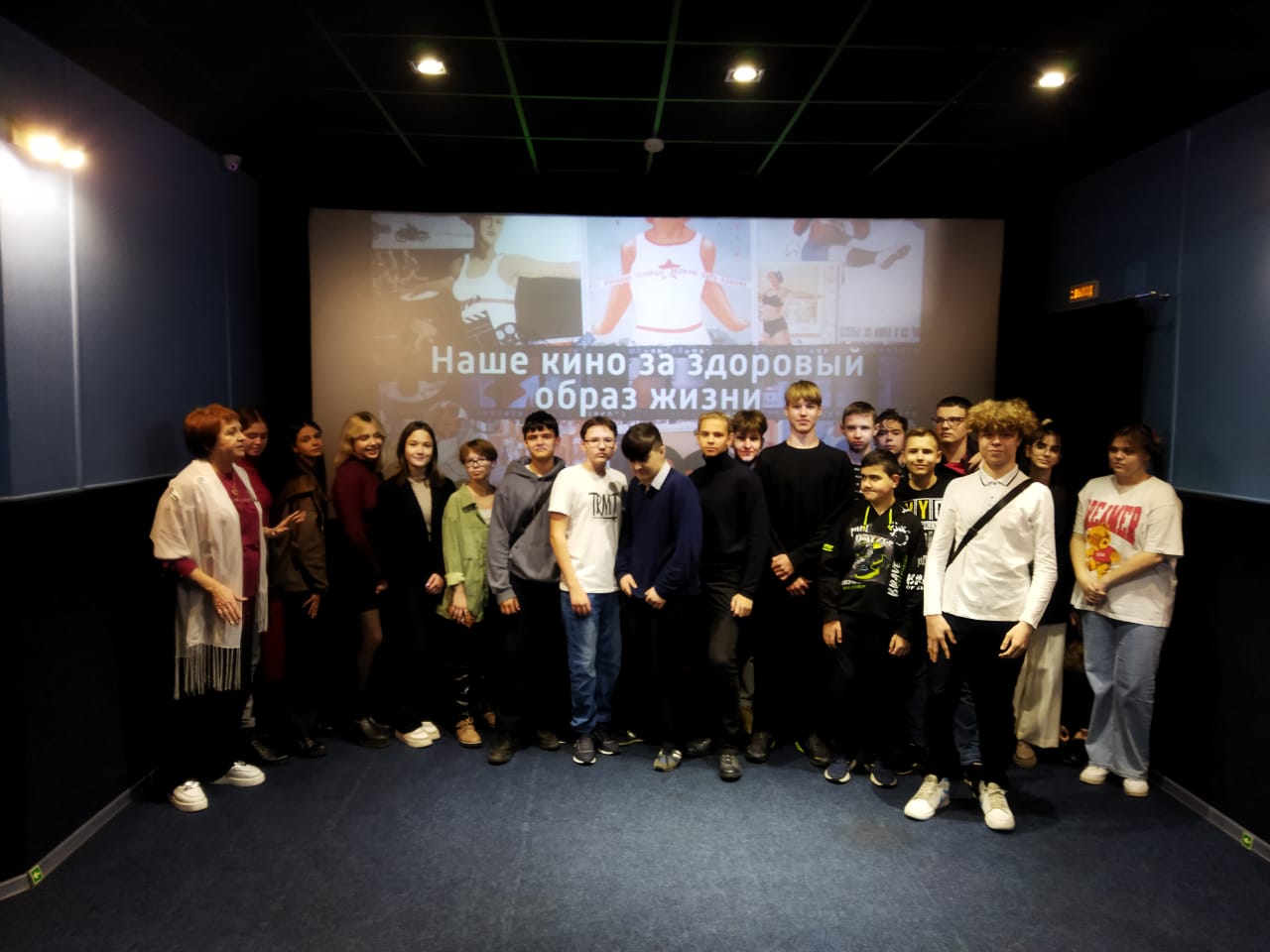 